MEMBERSHIP COMMITMENTHaMakom is here for you year-round, your place for prayer, learning, meditation, music, and the embrace of community. We’ll start the year 5783 celebrating the High Holidays with a rich mixture of onsite gathering at Unitarian Universalist Congregation for limited capacity of masked, vaccinated and physically distanced members and friends, and streamed offerings on Zoom. Rosh Hashanah is September 25-827, 2022. Yom Kippur is October 4-5. We depend on members fulfilling a commitment for one full year. The full membership year extends from August 1 through July 31. These forms may be filled out by hand or submitted online at www.HaMakomtheplace.org/membershipMEMBERSHIP OPTIONS: PLEASE SELECT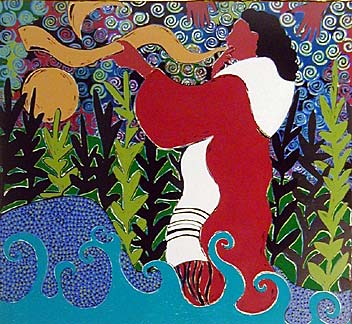 HaBonim: Our Community Builders		$1800		Household: 2 Adults plus children under 18	$1300		Individual/Affiliate 				$650		GUEST NON-MEMBER HIGH HOLIDAY DONATION	Suggested Donation For Onsite or Online Services		$54 per service, Second Day Rosh HaShanah outdoorsat UU, (pre-registration required).Financial arrangements can be made by contacting info@hamakomtheplace.orgFOR MEMBERS ONLY
I / we commit to the following dues commitment for this coming year I/we will pay 			  in fullI/we will pay 2 equal payments of                            Due   due on August 1 & February 1FOR HIGH HOLIDAY DONATION PURCHASERS ONLYPlease charge my credit card for                                       This is for                      services CREDIT CARD INFORMATION Name on card  Number EXP DATE                              SEC CodePAY BY CHECK OPTIONI am paying by check #                      and will remit                        to HaMakom PO BOX 6777, Santa Fe NM 87502MEMBERS HOUSEHOLD INFORMATION Name 1Street Number/City/ State/ ZIP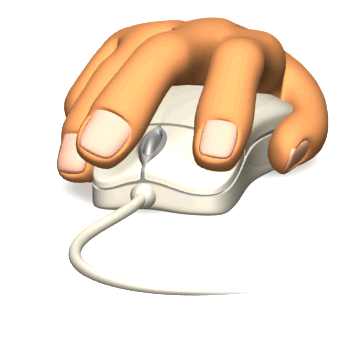 EmailPhoneBirthdayName 2Street Number/City/ State/ ZIPEmailPhone	BirthdayName 3Street Number/City/ State/ ZIP EmailPhoneBirthdayName 4 Street Number/City/ State/ ZIPEmailPhone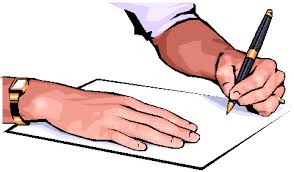 BirthdayYAHRZEIT AND YIZKOR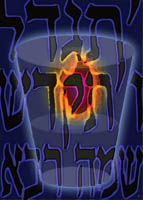 Yizkor is an opportunity for us to intensely re-create the connections that once existed between ourselves and departed loved ones.  We encourage the entire congregation to attend Yizkor services to honor these memories. So that HaMakom may honor and remember your loved ones during Yizkor service, please complete this form.  All names received here will be read during the Yizkor afternoon memorial service on October 5.It is customary to offer tzedakah in memory of loved ones, connecting them with our living mitzvot. Suggested donation is $18/name. Your Name Remembrance Name(s)RelationshipYahrzeit Date (Gregorian or Hebrew) Tzedakah Amount OfferedYour Name Remembrance Name(s)RelationshipYahrzeit Date (Gregorian or Hebrew)Tzedakah Amount OfferedYour Name Remembrance Name(s)RelationshipYahrzeit Date (Gregorian or Hebrew)Tzedakah Amount OfferedYour Name Remembrance Name(s)RelationshipYahrzeit Date (Gregorian or Hebrew)Tzedakah Amount OfferedVOLUNTEER COMMITMENTWe are all grateful to our dedicated volunteers who have given so much of their time—let's avoid burnout by sharing the work! It's more fun that way. Each member is requested to give five hours per year of time to the HaMakom community. Please indicate below how you might be able to support the community by checking your areas of interest and skill.  Social Media, Website and Online Skills						Membership					High Holiday					Special Events					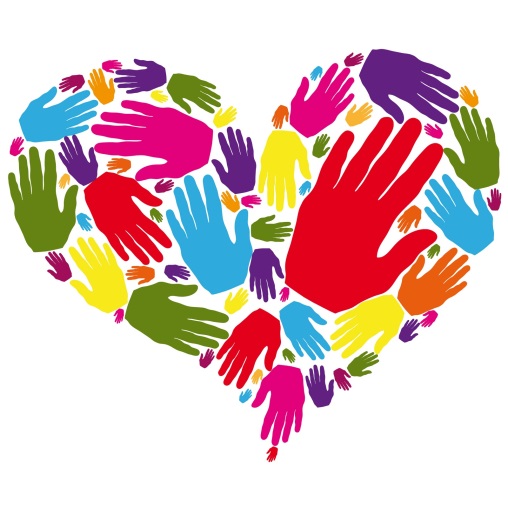 Fundraising									PR and Marketing				Weekly Set Up					Oneg Coordination				Kabbalat Shabbat				Book Group					Bookkeeping Accounting and Spreadsheets	Legal						LEARNING OPPORTUNITIESLooking to open your heart, expand your mind, and deepen your commitment? Let us know what you need and want.Adult B’nai Mitzvah				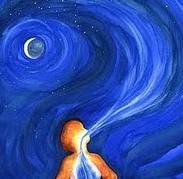 Conversion								Adult Continuing Education 							Youth Learning Group				Judaic Studies					Other						Have questions or comments? Contact us at info@hamakomtheplace.org or call 505.992.1905